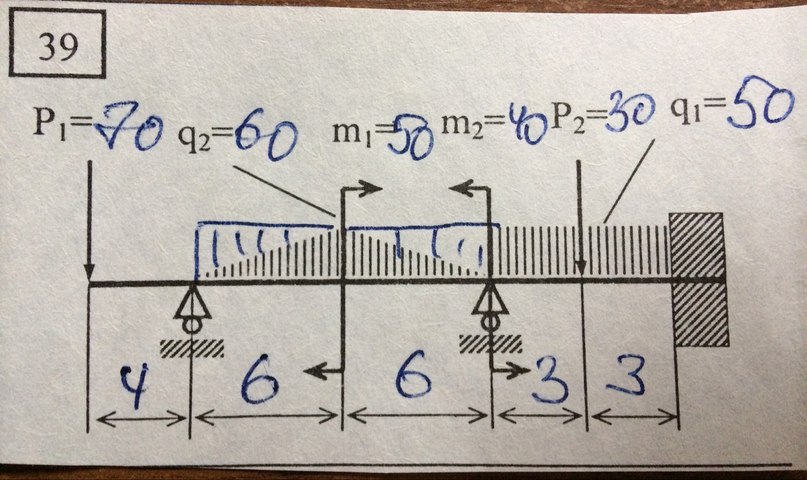 Пример выполнения: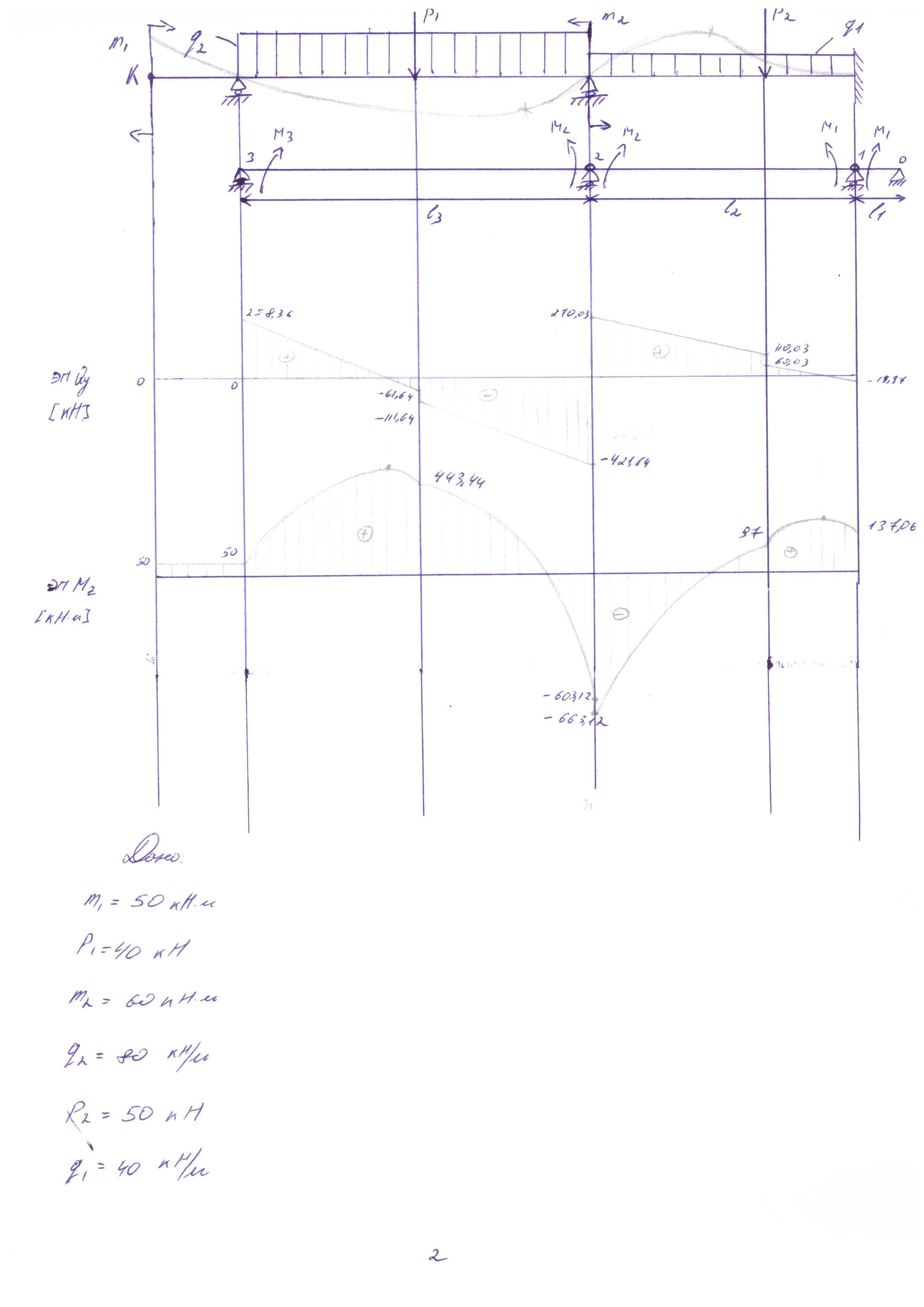 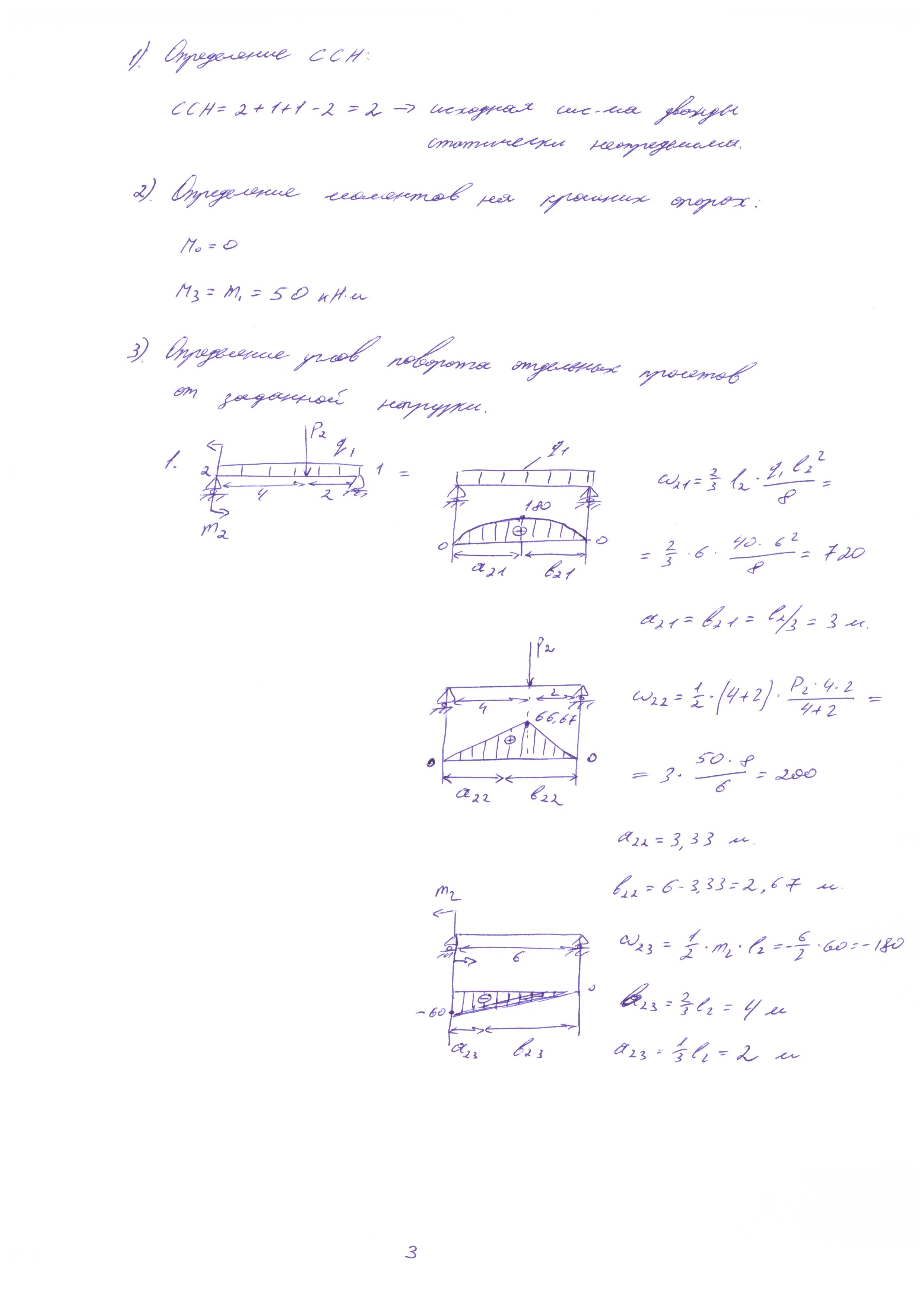 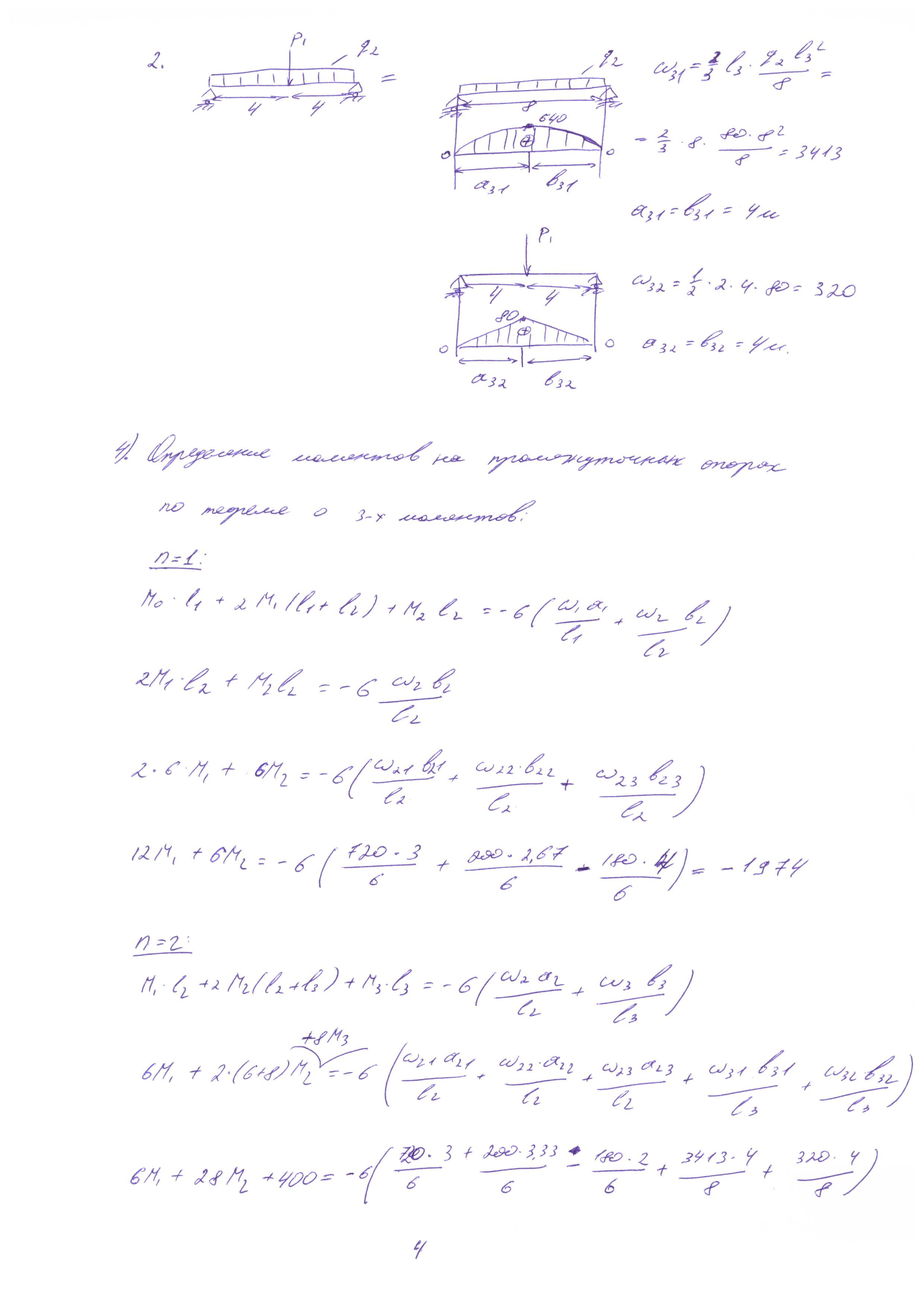 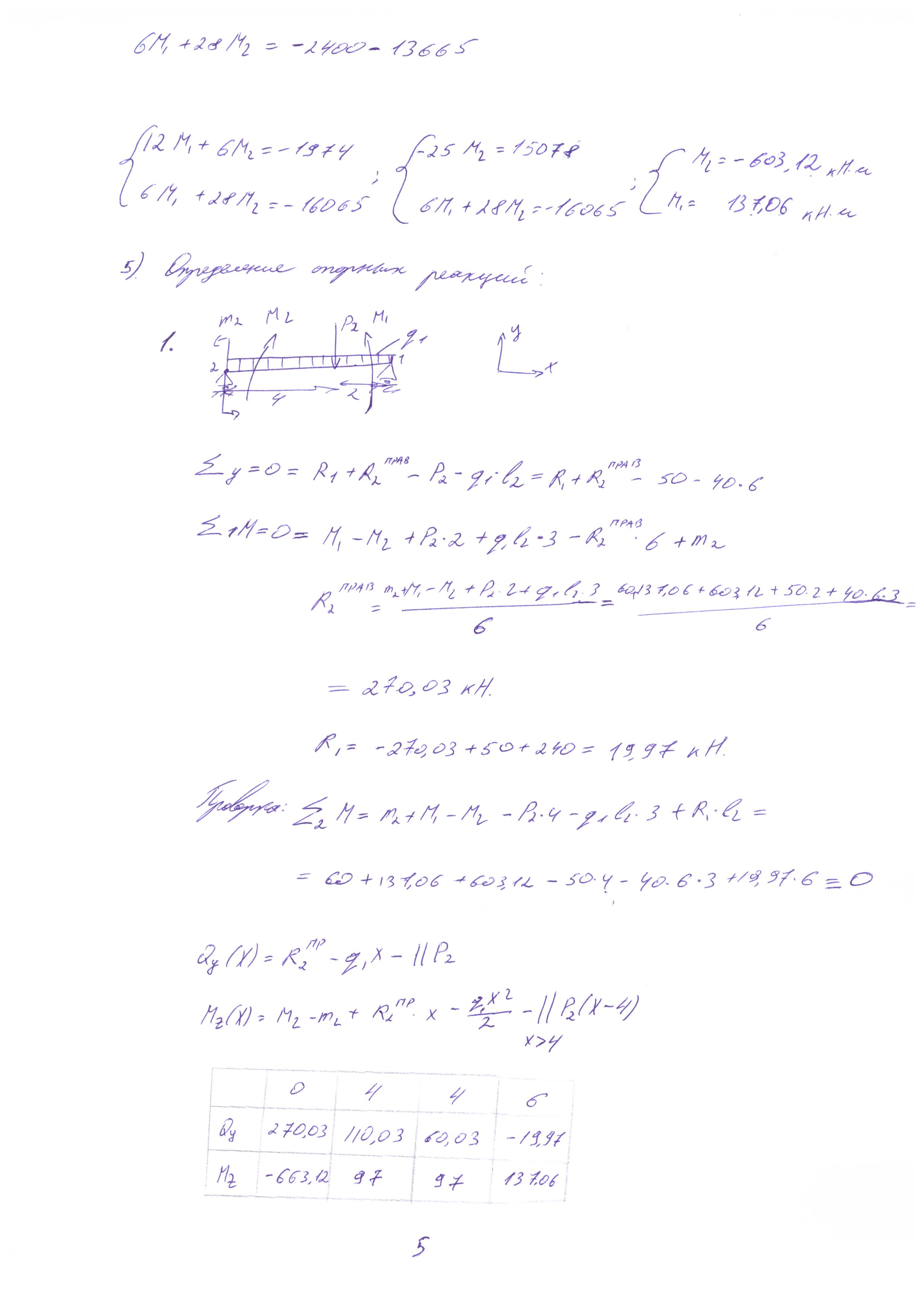 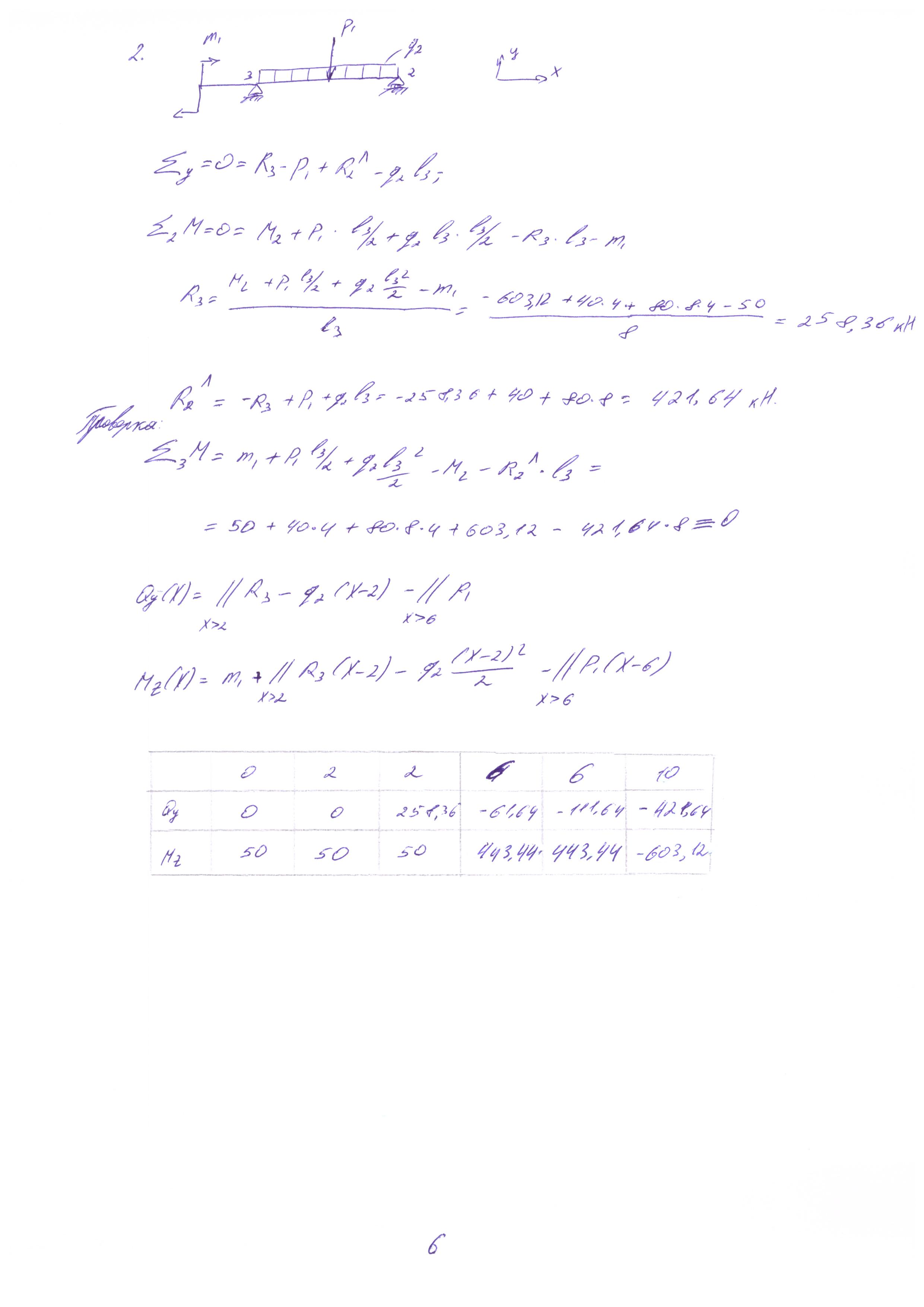 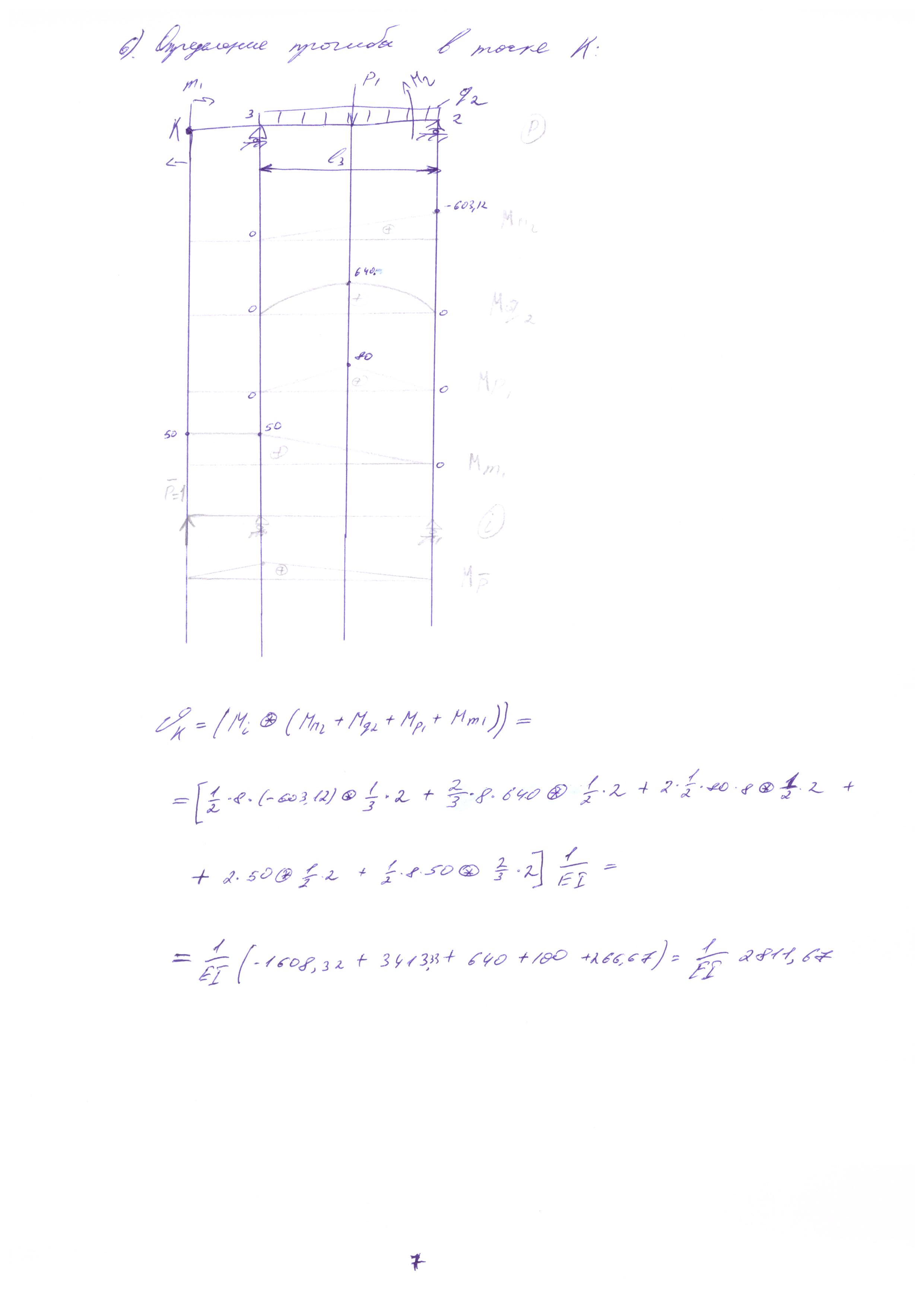 